Southern Maine ATV Business Membership Form Supporting A.T.V Maine (Alliance of Trail Vehicles of Maine)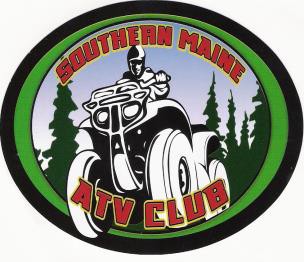 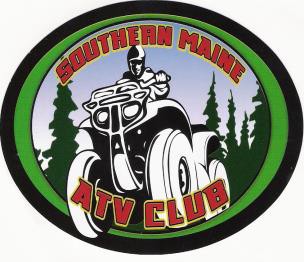 www.southernmaineatv.com or www.atvmaine.org e-mail: slanouette6179@yahoo.com or info@atvmaine.orgNew  	Renewal  	Membership year is July 1st - June 30th. Business Membership fee is $ 50.00 per year.Date: 	Business Name:  			 Mailing Address:  			  Town/ State/ Zip:  			  Phone:  	_E-mail:  		  Website:  				 Business Contact Person:  			  Sponsoring Member Club: _Southern Maine ATV 	_Phone:_  207-337-1085	 Mailing Address: _P.O. Box 250, Lebanon, Maine 04027 	 Supporting Business Member is entitled to:Business listed on the A.T.V. Maine websiteMembership plaque for display at the businessand a tag for each year of membership.The business will make a check for $ 50.00 payable to the SMATV Club.Mail this form to:Southern Maine ATV Club	PO Box 250	Lebanon Maine  04027.(Cut at dotted line and give receipt to business)	4-06=============================================================================A.T.V. Maine Supporting Business Member Receipt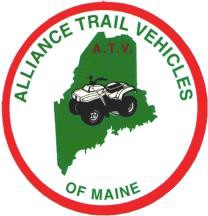 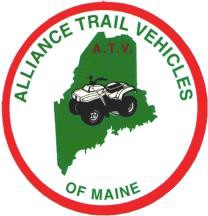 Business Name:  			 Date:  	 Fee paid:  	Sponsoring Member Club: _Southern Maine ATV 	_Phone:   207-337-1085	 Mailing Address: _P.O. Box 250, Lebanon, Maine 04027 	